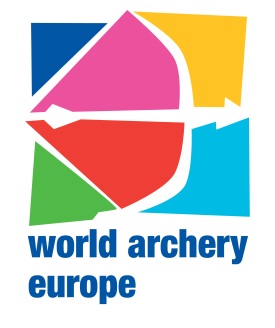 World Archery EuropeAthletes Liaison CandidatureFormForm to fill in by the candidate.To be sent by e-mail to WAE Secretary General (m.pisciotti@archeryeurope.org).Surname and Name:   ………………………………………………………….Date and Place of Birth:  ………………………………………………………Member Association/Federation of which the candidate is athlete:……………………………………………………………………………….Division and Class: ……………………………………………………………Address: ………………………………………………………………………………………………………………………………………………………………Email: ………………………………………………………………………..